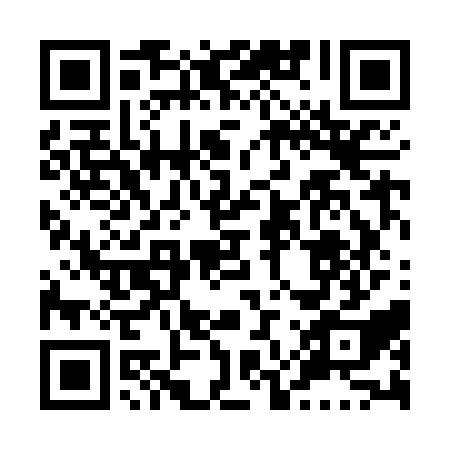 Ramadan times for Upper Malagash, Nova Scotia, CanadaMon 11 Mar 2024 - Wed 10 Apr 2024High Latitude Method: Angle Based RulePrayer Calculation Method: Islamic Society of North AmericaAsar Calculation Method: HanafiPrayer times provided by https://www.salahtimes.comDateDayFajrSuhurSunriseDhuhrAsrIftarMaghribIsha11Mon6:116:117:331:235:257:157:158:3612Tue6:096:097:311:235:267:167:168:3813Wed6:076:077:291:235:277:187:188:3914Thu6:056:057:271:235:287:197:198:4115Fri6:046:047:251:225:307:207:208:4216Sat6:026:027:231:225:317:227:228:4417Sun5:595:597:211:225:327:237:238:4518Mon5:575:577:201:215:337:247:248:4619Tue5:555:557:181:215:347:267:268:4820Wed5:535:537:161:215:357:277:278:4921Thu5:515:517:141:215:367:287:288:5122Fri5:495:497:121:205:377:307:308:5223Sat5:475:477:101:205:387:317:318:5424Sun5:455:457:081:205:397:327:328:5525Mon5:435:437:061:195:407:337:338:5726Tue5:415:417:041:195:417:357:358:5827Wed5:395:397:021:195:427:367:369:0028Thu5:375:377:001:185:437:377:379:0129Fri5:355:356:581:185:447:397:399:0330Sat5:325:326:571:185:457:407:409:0431Sun5:305:306:551:185:467:417:419:061Mon5:285:286:531:175:477:437:439:072Tue5:265:266:511:175:477:447:449:093Wed5:245:246:491:175:487:457:459:114Thu5:225:226:471:165:497:477:479:125Fri5:205:206:451:165:507:487:489:146Sat5:175:176:431:165:517:497:499:157Sun5:155:156:411:165:527:517:519:178Mon5:135:136:401:155:537:527:529:199Tue5:115:116:381:155:547:537:539:2010Wed5:095:096:361:155:557:547:549:22